  АДЫГЭ РЕСПУБЛИК	 РЕСПУБЛИКА АДЫГЕЯ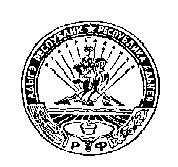 КОЩХЬАБЛЭ РАЙОН                                                                         КОШЕХАБЛЬСКИЙ РАЙОНМУНИЦИПАЛЬНЭ ОБРАЗОВАНИЕУ                                                  АДМИНИСТРАЦИЯ«БЛЭЩЭПСЫНЭ КЪОДЖЭ ПСЭУП1»                                                    МУНИЦИПАЛЬНОГО ОБРАЗОВАНИЕ             ИАДМИНИСТРАЦИЕ                                   «БЛЕЧЕПСИНСКОЕ СЕЛЬСКОЕ ПОСЕЛЕНИЕ»                      385431, къ. Блащэпсынэ,Лениным иур. 37                                                                385431,а. Блечепсин, ул. Ленина 37                          тел. (факс)9-  94-30                                                                                                             тел. (факс)9-94-30РЕШЕНИЕСОВЕТА НАРОДНЫХ ДЕПУТАТОВ МО «БЛЕЧЕПСИНСКОЕ СЕЛЬСКОЕ ПОСЕЛЕНИЕ».30.09.2014г.                                       № 84                                        аул БлечепсинПравила землепользования и застройки МО «Блечепсинское сельское поселение»Кошехабльского района Республики АдыгеяВ соответствии с Федеральным законом от 06.10.2003г. № 131 – ФЗ «Об общих принципах организации местного самоуправления в Российской Федерации», Совет народных депутатов муниципального образования  «Блечепсинское   сельское поселение»РЕШИЛ:1.Утвердить Правила землепользования и застройки МО «Блечепсинское сельское поселение» Кошехабльского района Республики Адыгея  согласно приложению.2.Настоящее Решение вступает в силу с момента его подписания и подлежит официальному опубликования (обнародованию) в районной газете «Кошехабльские вести». Глава муниципального образования  «Блечепсинское сельское поселение»                                         Шовгенов Ю.М.